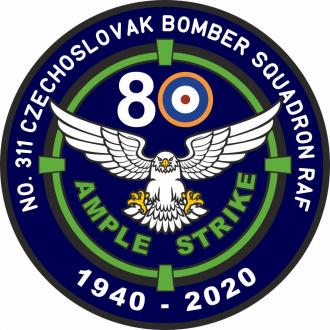 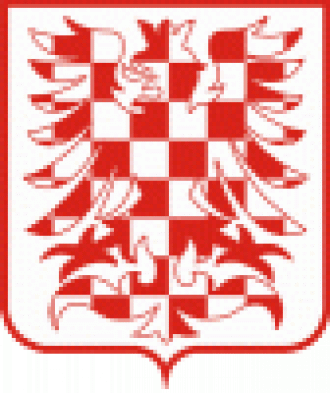 Last Name: Last Name: Last Name: Last Name: Access badge no.*:Access badge no.*:First Name: Passport/ID Card:Passport/ID Card:Passport/ID Card:Passport/ID Card:Passport/ID Card:Nationality: Press card no.:Press card no.:Press card no.:Press card no.:Press card no.:Agency:Web:    Web:    Web:    Web:    Web:    Business AddressBusiness AddressBusiness AddressBusiness AddressBusiness AddressBusiness AddressStreet: Postal Code: Postal Code: Postal Code: Postal Code: Postal Code: City: Country: Country: Country: Country: Country: Phone number:E-mail:E-mail:E-mail:E-mail:E-mail:Type of media activity If you cross “Other”, specify in Remarks.Press                                          RadioTVTVOtherRemarks: Remarks: Remarks: Remarks: Remarks: Remarks: Interested media representatives are asked to electronically fill in the form and send it to 
Ample Strike 2020 Joint Media Information Centre at amse.jmic@army.cz Interested media representatives are asked to electronically fill in the form and send it to 
Ample Strike 2020 Joint Media Information Centre at amse.jmic@army.cz Interested media representatives are asked to electronically fill in the form and send it to 
Ample Strike 2020 Joint Media Information Centre at amse.jmic@army.cz Interested media representatives are asked to electronically fill in the form and send it to 
Ample Strike 2020 Joint Media Information Centre at amse.jmic@army.cz Interested media representatives are asked to electronically fill in the form and send it to 
Ample Strike 2020 Joint Media Information Centre at amse.jmic@army.cz Interested media representatives are asked to electronically fill in the form and send it to 
Ample Strike 2020 Joint Media Information Centre at amse.jmic@army.cz The data obtained with this registration is only for JMIC Public Affairs purposes. *Access badge number will be filled in by Public Affairs staff.The data obtained with this registration is only for JMIC Public Affairs purposes. *Access badge number will be filled in by Public Affairs staff.The data obtained with this registration is only for JMIC Public Affairs purposes. *Access badge number will be filled in by Public Affairs staff.The data obtained with this registration is only for JMIC Public Affairs purposes. *Access badge number will be filled in by Public Affairs staff.The data obtained with this registration is only for JMIC Public Affairs purposes. *Access badge number will be filled in by Public Affairs staff.The data obtained with this registration is only for JMIC Public Affairs purposes. *Access badge number will be filled in by Public Affairs staff.